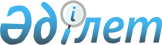 О внесении изменений в решение Акмолинского областного маслихата от 13 декабря 2013 года № 5С-20-2 "Об областном бюджете на 2014-2016 годы"Решение Акмолинского областного маслихата от 17 июня 2014 года № 5С-26-2. Зарегистрировано Департаментом юстиции Акмолинской области 20 июня 2014 года № 4231      Примечание РЦПИ.

      В тексте документа сохранена пунктуация и орфография оригинала.

      В соответствии с пунктом 4 статьи 106 Бюджетного кодекса Республики Казахстан от 4 декабря 2008 года, статьей 6 Закона Республики Казахстан от 23 января 2001 года «О местном государственном управлении и самоуправлении в Республике Казахстан» Акмолинский областной маслихат РЕШИЛ:



      1. Внести в решение Акмолинского областного маслихата «Об областном бюджете на 2014 - 2016 годы» от 13 декабря 2013 года № 5С-20-2 (зарегистрировано в Реестре государственной регистрации нормативных правовых актов № 3935, опубликовано 9 января 2014 года в газете «Арқа ажары», 9 января 2014 года в газете «Акмолинская правда») следующие изменения:



      пункт 1 изложить в новой редакции:



      «1. Утвердить областной бюджет на 2014-2016 годы, согласно приложениям 1, 2 и 3 соответственно, в том числе на 2014 год в следующих объемах:



      1) доходы – 139 243 710,5 тысяч тенге, в том числе:



      налоговые поступления – 14 278 280,4 тысяч тенге;



      неналоговые поступления – 979 406,9 тысяч тенге;



      поступления от продажи основного капитала – 5 000,0 тысяч тенге;



      поступления трансфертов – 123 981 023,2 тысячи тенге;



      2) затраты – 140 098 501,1 тысяча тенге;



      3) чистое бюджетное кредитование – 2 196 565,0 тысяч тенге, в том числе:



      бюджетные кредиты – 2 827 016,0 тысяч тенге;



      погашение бюджетных кредитов – 630 451,0 тысяча тенге;



      4) сальдо по операциям с финансовыми активами – 56 382,2 тысячи тенге, в том числе:



      приобретение финансовых активов – 59 537,2 тысяч тенге;



      поступления от продажи финансовых активов государства – 3 155,0 тысяч тенге;



      5) дефицит (профицит) бюджета – -3 107 737,8 тысяч тенге;



      6) финансирование дефицита (использование профицита) бюджета – 3 107 737,8 тысяч тенге.»;



      приложения 1, 5 к указанному решению изложить в новой редакции согласно приложениям 1, 2 к настоящему решению.



      2. Настоящее решение вступает в силу со дня государственной регистрации в Департаменте юстиции Акмолинской области и вводится в действие с 1 января 2014 года.      Председатель сессии

      Акмолинского областного

      маслихата                                  А.Аширов      Секретарь Акмолинского

      областного маслихата                       Н.Дьячек      «СОГЛАСОВАНО»      Аким Акмолинской области                   С.Кулагин      Руководитель государственного

      учреждения «Управление экономики

      и бюджетного планирования

      Акмолинской области»                       Б.Малгаждаров

Приложение 1    

к решению Акмолинского

областного маслихата 

от 17 июня 2014    

года № 5С-26-2    Приложение 1    

к решению Акмолинского

областного маслихата

от 13 декабря 2013 

года № 5С-20-2    

Областной бюджет на 2014 год

Приложение 2    

к решению Акмолинского

областного маслихата 

от 17 июня 2014    

года № 5С-26-2    Приложение 5    

к решению Акмолинского

областного маслихата 

от 13 декабря 2013  

года № 5С-20-2     

Целевые трансферты из областного бюджета бюджетам районов (городов областного значения) на 2014 год
					© 2012. РГП на ПХВ «Институт законодательства и правовой информации Республики Казахстан» Министерства юстиции Республики Казахстан
				КатегорияКатегорияКатегорияКатегорияСуммаКлассКлассКлассСуммаПодклассПодклассСуммаНаименованиеСумма12345I. ДОХОДЫ139 243 710,51Налоговые поступления14 278 280,401Подоходный налог12 652 441,92Индивидуальный подоходный налог12 652 441,905Внутренние налоги на товары, работы и услуги1 625 838,53Поступления за использование природных и других ресурсов1 625 838,52Неналоговые поступления979 406,901Доходы от государственной собственности50 693,01Поступления части чистого дохода государственных предприятий8 944,04Доходы на доли участия в юридических лицах, находящиеся в государственной собственности1723,05Доходы от аренды имущества, находящегося в государственной собственности16 500,06Вознаграждения за размещение бюджетных средств на банковских счетах3 000,07Вознаграждения по кредитам, выданным из государственного бюджета20 526,002Поступления от реализации товаров (работ, услуг) государственными учреждениями, финансируемыми из государственного бюджета3 000,01Поступления от реализации товаров (работ, услуг) государственными учреждениями, финансируемыми из государственного бюджета3 000,003Поступления денег от проведения государственных закупок, организуемых государственными учреждениями, финансируемыми из государственного бюджета169,61Поступления денег от проведения государственных закупок, организуемых государственными учреждениями, финансируемыми из государственного бюджета169,604Штрафы, пени, санкции, взыскания, налагаемые государственными учреждениями, финансируемыми из государственного бюджета, а также содержащимися и финансируемыми из бюджета (сметы расходов) Национального Банка Республики Казахстан659 648,01Штрафы, пени, санкции, взыскания, налагаемые государственными учреждениями, финансируемыми из государственного бюджета, а также содержащимися и финансируемыми из бюджета (сметы расходов) Национального Банка Республики Казахстан, за исключением поступлений от организаций нефтяного сектора659 648,006Прочие неналоговые поступления265 896,31Прочие неналоговые поступления265 896,33Поступления от продажи основного капитала5 000,001Продажа государственного имущества, закрепленного за государственными учреждениями5 000,01Продажа государственного имущества, закрепленного за государственными учреждениями5 000,04Поступления трансфертов123 981 023,201Трансферты из нижестоящих органов государственного управления7 271 910,22Трансферты из районных (городских) бюджетов7 271 910,202Трансферты из вышестоящих органов государственного управления116 709 113,01Трансферты из республиканского бюджета116 709 113,0Функциональная группаФункциональная группаФункциональная группаФункциональная группаСуммаАдминистратор бюджетных программАдминистратор бюджетных программАдминистратор бюджетных программСуммаПрограммаПрограммаСуммаНаименованиеСумма12345II. ЗАТРАТЫ140 098 501,11Государственные услуги общего характера1 160 652,7110Аппарат маслихата области58 244,0001Услуги по обеспечению деятельности маслихата области58 244,0120Аппарат акима области659 718,5001Услуги по обеспечению деятельности акима области564 988,6004Капитальные расходы государственного органа43 325,0007Капитальные расходы подведомственных государственных учреждений и организаций44 518,9009Обеспечение и проведение выборов акимов городов районного значения, сел, поселков, сельских округов6 886,0257Управление финансов области120 734,7001Услуги по реализации государственной политики в области исполнения местного бюджета и управления коммунальной собственностью110 180,7009Приватизация, управление коммунальным имуществом, постприватизационная деятельность и регулирование споров, связанных с этим3 018,0013Капитальные расходы государственного органа7 536,0258Управление экономики и бюджетного планирования области134 167,9001Услуги по реализации государственной политики в области формирования и развития экономической политики, системы государственного планирования и управления области128 855,9005Капитальные расходы государственного органа5 312,0271Управление строительства области22 743,7080Строительство специализированных центров обслуживания населения22 743,7282Ревизионная комиссия области165 043,9001Услуги по обеспечению деятельности ревизионной комиссии области157 840,9003Капитальные расходы государственного органа7 203,02Оборона250 758,5120Аппарат акима области225 029,8010Мероприятия в рамках исполнения всеобщей воинской обязанности30 469,6012Мобилизационная подготовка и мобилизация областного масштаба65 749,7014Предупреждение и ликвидация чрезвычайных ситуаций областного масштаба128 810,5271Управление строительства области3 976,7002Развитие объектов мобилизационной подготовки и чрезвычайных ситуаций3 976,7287Территориальный орган, уполномоченных органов в области чрезвычайных ситуаций природного и техногенного характера, Гражданской обороны, финансируемый из областного бюджета21 752,0002Капитальные расходы территориального органа и подведомственных государственных учреждений17 200,0004Предупреждение и ликвидация чрезвычайных ситуаций областного масштаба4 552,03Общественный порядок, безопасность, правовая, судебная, уголовно-исполнительная деятельность7 978 724,7252Исполнительный орган внутренних дел, финансируемый из областного бюджета5 412 515,7001Услуги по реализации государственной политики в области обеспечения охраны общественного порядка и безопасности на территории области4 884 990,9003Поощрение граждан, участвующих в охране общественного порядка4 253,0006Капитальные расходы государственного органа314 390,1008Обеспечение безопасности дорожного движения70 624,0013Услуги по размещению лиц, не имеющих определенного места жительства и документов48 843,9014Организация содержания лиц, арестованных в административном порядке17 302,0015Организация содержания служебных животных36 430,8032Капитальные расходы подведомственных государственных учреждений и организаций35 681,0271Управление строительства области2 566 209,0003Развитие объектов органов внутренних дел94 956,4053Строительство объектов общественного порядка и безопасности2 471 252,64Образование21 150 297,4252Исполнительный орган внутренних дел, финансируемый из областного бюджета141 649,5007Повышение квалификации и переподготовка кадров141 649,5253Управление здравоохранения области262 192,0003Повышение квалификации и переподготовка кадров21 577,0034Капитальные расходы государственных организаций образования системы здравоохранения51 017,0043Подготовка специалистов в организациях технического и профессионального, послесреднего образования189 598,0261Управление образования области13 777 863,4001Услуги по реализации государственной политики на местном уровне в области образования110 374,3003Общеобразовательное обучение по специальным образовательным учебным программам755 112,9004Информатизация системы образования в областных государственных учреждениях образования76 410,9005Приобретение и доставка учебников, учебно-методических комплексов для областных государственных учреждений образования62 741,0006Общеобразовательное обучение одаренных детей в специализированных организациях образования654 570,1007Проведение школьных олимпиад, внешкольных мероприятий и конкурсов областного масштаба125 108,3011Обследование психического здоровья детей и подростков и оказание психолого-медико-педагогической консультативной помощи населению90 836,0013Капитальные расходы государственного органа10 850,0024Подготовка специалистов в организациях технического и профессионального образования5 250 795,0027Целевые текущие трансферты бюджетам районов (городов областного значения) на реализацию государственного образовательного заказа в дошкольных организациях образования2 735 663,0029Методическая работа73 401,7048Целевые текущие трансферты бюджетам районов (городов областного значения) на оснащение учебным оборудованием кабинетов физики, химии, биологии в государственных учреждениях основного среднего и общего среднего образования163 880,0053Целевые текущие трансферты бюджетам районов (городов областного значения) на апробирование подушевого финансирования начального, основного среднего и общего среднего образования1 731 123,0061Целевые текущие трансферты бюджетам районов (городов областного значения) на повышение оплаты труда учителям, прошедшим повышение квалификации по трехуровневой системе311 660,0067Капитальные расходы подведомственных государственных учреждений и организаций716 435,0113Целевые текущие трансферты из местных бюджетов908 902,2271Управление строительства области5 775 265,0007Целевые трансферты на развитие бюджетам районов (городов областного значения) на строительство и реконструкцию объектов образования5 545 954,1037Строительство и реконструкция объектов образования229 310,9285Управление физической культуры и спорта области1 193 327,5006Дополнительное образование для детей и юношества по спорту968 020,4007Общеобразовательное обучение одаренных в спорте детей в специализированных организациях образования225 307,15Здравоохранение24 676 317,7253Управление здравоохранения области22 611 331,6001Услуги по реализации государственной политики на местном уровне в области здравоохранения102 448,0004Оказание стационарной и стационарозамещающей медицинской помощи субъектами здравоохранения по направлению специалистов первичной медико-санитарной помощи и медицинских организаций, за исключением оказываемой за счет средств республиканского бюджета и субъектами здравоохранения районного значения и села121 518,0005Производство крови, ее компонентов и препаратов для местных организаций здравоохранения495 948,6006Услуги по охране материнства и детства79 057,0007Пропаганда здорового образа жизни105 829,0008Реализация мероприятий по профилактике и борьбе со СПИД в Республике Казахстан214 199,0009Оказание медицинской помощи лицам, страдающим туберкулезом, инфекционными заболеваниями, психическими расстройствами и расстройствами поведения, в том числе связанные с употреблением психоактивных веществ3 397 904,0011Оказание скорой медицинской помощи и санитарная авиация, за исключением оказываемой за счет средств республиканского бюджета и субъектами здравоохранения районного значения и села490 612,0013Проведение патологоанатомического вскрытия14 875,0014Обеспечение лекарственными средствами и специализированными продуктами детского и лечебного питания отдельных категорий населения на амбулаторном уровне651 235,0016Обеспечение граждан бесплатным или льготным проездом за пределы населенного пункта на лечение6 123,0017Приобретение тест-систем для проведения дозорного эпидемиологического надзора1 210,0018Информационно-аналитические услуги в области здравоохранения21 289,0019Обеспечение больных туберкулезом противотуберкулезными препаратами273 495,0020Обеспечение больных диабетом противодиабетическими препаратами340 426,0021Обеспечение онкогематологических больных химиопрепаратами188 010,0022Обеспечение лекарственными средствами больных с хронической почечной недостаточностью, аутоиммунными, орфанными заболеваниями, иммунодефицитными состояниями, а также больных после трансплантации почек34 207,0026Обеспечение факторами свертывания крови больных гемофилией501 995,0027Централизованный закуп вакцин и других медицинских иммунобиологических препаратов для проведения иммунопрофилактики населения727 948,0029Областные базы спецмедснабжения66 273,0030Капитальные расходы государственных органов здравоохранения6 650,0033Капитальные расходы медицинских организаций здравоохранения1 087 682,0036Обеспечение тромболитическими препаратами больных с острым инфарктом миокарда26 279,0038Проведение скрининговых исследований в рамках гарантированного объема бесплатной медицинской помощи192 443,0039Оказание медицинской помощи населению субъектами здравоохранения районного значения и села и амбулаторно-поликлинической помощи в рамках гарантированного объема бесплатной медицинской помощи11 918 888,0045Обеспечение лекарственными средствами на льготных условиях отдельных категорий граждан на амбулаторном уровне лечения335 226,0046Оказание медицинской помощи онкологическим больным в рамках гарантированного объема бесплатной медицинской помощи1 209 562,0271Управление строительства области2 064 986,1038Строительство и реконструкция объектов здравоохранения2 057 486,1083Строительство врачебных амбулаторий и фельдшерского акушерских пунктов, расположенных в сельских населенных пунктах в рамках Дорожной карты занятости 20207 500,06Социальная помощь и социальное обеспечение3 587 575,3256Управление координации занятости и социальных программ области1 911 058,4001Услуги по реализации государственной политики на местном уровне в области обеспечения занятости и реализации социальных программ для населения78 882,4002Предоставление специальных социальных услуг для престарелых и инвалидов в медико-социальных учреждениях (организациях) общего типа464 507,0003Социальная поддержка инвалидов224 788,0007Капитальные расходы государственного органа5 629,0013Предоставление специальных социальных услуг для инвалидов с психоневрологическими заболеваниями, в психоневрологических медико-социальных учреждениях (организациях)443 409,0015Предоставление специальных социальных услуг для детей-инвалидов с психоневрологическими патологиями в детских психоневрологических медико-социальных учреждениях (организациях)274 650,0017Целевые текущие трансферты бюджетам районов (городов областного значения) на введение стандартов специальных социальных услуг37 881,0018Размещение государственного социального заказа в неправительственном секторе70 867,0044Реализация миграционных мероприятий на местном уровне4 752,0046Реализация Плана мероприятий по обеспечению прав и улучшению качества жизни инвалидов8 659,0047Целевые текущие трансферты бюджетам районов (городов областного значения) на внедрение обусловленной денежной помощи по проекту Өрлеу223 320,0048Внедрение обусловленной денежной помощи по проекту Өрлеу1 620,0049Целевые текущие трансферты бюджетам районов (городов областного значения) на выплату государственной адресной социальной помощи35 572,0050Целевые текущие трансферты бюджетам районов (городов областного значения) на выплату государственных пособий на детей до 18 лет8 065,0067Капитальные расходы подведомственных государственных учреждений и организаций28 457,0261Управление образования области1 573 603,6015Социальное обеспечение сирот, детей, оставшихся без попечения родителей1 524 480,4037Социальная реабилитация49 123,2263Управление внутренней политики области36 574,0077Реализация Плана мероприятий по обеспечению прав и улучшению качества жизни инвалидов36 574,0268Управление пассажирского транспорта и автомобильных дорог области7 244,0045Целевые текущие трансферты бюджетам районов (городов областного значения) на реализацию Плана мероприятий по обеспечению прав и улучшению качества жизни инвалидов7 244,0270Управление по инспекции труда области56 925,6001Услуги по реализации государственной политики в области регулирования трудовых отношений на местном уровне56 154,5003Капитальные расходы государственного органа771,1271Управление строительства области2 169,7039Строительство и реконструкция объектов социального обеспечения2 169,77Жилищно-коммунальное хозяйство18 808 891,3261Управление образования области14 488,0062Целевые текущие трансферты бюджетам районов (городов областного значения) на развитие городов и сельских населенных пунктов в рамках Дорожной карты занятости 20208 605,4064Ремонт объектов в рамках развития городов и сельских населенных пунктов по Дорожной карте занятости 20205 882,6271Управление строительства области9 741 966,6014Целевые трансферты на развитие бюджетам районов (городов областного значения) на проектирование, строительство и (или) приобретение жилья коммунального жилищного фонда2 353 695,9027Целевые трансферты на развитие бюджетам районов (городов областного значения) на проектирование, развитие, обустройство и (или) приобретение инженерно-коммуникационной инфраструктуры4 169 856,5058Целевые трансферты на развитие бюджетам районов (городов областного значения) на развитие системы водоснабжения в сельских населенных пунктах3 218 414,2279Управление энергетики и жилищно-коммунального хозяйства области9 052 436,7001Услуги по реализации государственной политики на местном уровне в области энергетики и жилищно-коммунального хозяйства49 176,6005Капитальные расходы государственного органа5 140,5010Целевые трансферты на развитие бюджетам районов (городов областного значения) на развитие системы водоснабжения и водоотведения3 451 000,6014Целевые трансферты на развитие бюджетам районов (городов областного значения) на развитие коммунального хозяйства3 376 097,0026Проведение энергетического аудита многоквартирных жилых домов13 125,0113Целевые текущие трансферты из местных бюджетов2 079 018,7114Целевые трансферты на развитие из местных бюджетов78 878,38Культура, спорт, туризм и информационное пространство4 469 287,6259Управление архивов и документации области256 410,4001Услуги по реализации государственной политики на местном уровне по управлению архивным делом21 460,4002Обеспечение сохранности архивного фонда221 367,0005Капитальные расходы государственного органа1 541,0032Капитальные расходы подведомственных государственных учреждений и организаций12 042,0262Управление культуры области890 288,4001Услуги по реализации государственной политики на местном уровне в области культуры42 404,5003Поддержка культурно-досуговой работы185 637,0005Обеспечение сохранности историко-культурного наследия и доступа к ним181 330,1007Поддержка театрального и музыкального искусства354 105,7008Обеспечение функционирования областных библиотек70 731,0011Капитальные расходы государственного органа1 873,1032Капитальные расходы подведомственных государственных учреждений и организаций54 207,0263Управление внутренней политики области630 926,5001Услуги по реализации государственной, внутренней политики на местном уровне156 833,0005Капитальные расходы государственного органа3 500,0007Услуги по проведению государственной информационной политики470 593,5264Управление по развитию языков области86 553,8001Услуги по реализации государственной политики на местном уровне в области развития языков30 900,4002Развитие государственного языка и других языков народа Казахстана53 553,4003Капитальные расходы государственного органа2 100,0271Управление строительства области580 307,1016Развитие объектов культуры160 467,1017Развитие объектов спорта97 559,0034Целевые трансферты на развитие бюджетам районов (городов областного значения) на развитие объектов спорта196 300,0042Целевые трансферты на развитие бюджетам районов (городов областного значения) на развитие объектов культуры125 981,0283Управление по вопросам молодежной политики области142 366,9001Услуги по реализации молодежной политики на местном уровне26 153,2003Капитальные расходы государственного органа350,0005Реализация мероприятий в сфере молодежной политики112 168,7032Капитальные расходы подведомственных государственных учреждений и организаций3 695,0284Управление туризма области43 545,5001Услуги по реализации государственной политики на местном уровне в сфере туризма22 756,5004Регулирование туристической деятельности20 789,0285Управление физической культуры и спорта области1 838 889,0001Услуги по реализации государственной политики на местном уровне в сфере физической культуры и спорта47 598,4002Проведение спортивных соревнований на областном уровне38 876,0003Подготовка и участие членов областных сборных команд по различным видам спорта на республиканских и международных спортивных соревнованиях1 602 457,6005Капитальные расходы государственного органа7 650,1032Капитальные расходы подведомственных государственных учреждений и организаций134 306,9113Целевые текущие трансферты из местных бюджетов8 000,09Топливно-энергетический комплекс и недропользование3 806 486,8279Управление энергетики и жилищно-коммунального хозяйства области3 806 486,8011Целевые трансферты на развитие бюджетам районов (городов областного значения) на развитие теплоэнергетической системы3 437 228,0071Развитие газотранспортной системы369 258,810Сельское, водное, лесное, рыбное хозяйство, особо охраняемые природные территории, охрана окружающей среды и животного мира, земельные отношения17 854 280,0251Управление земельных отношений области368 393,8001Услуги по реализации государственной политики в области регулирования земельных отношений на территории области40 993,8010Капитальные расходы государственного органа2 625,0113Целевые текущие трансферты из местных бюджетов324 775,0254Управление природных ресурсов и регулирования природопользования области1 508 597,8001Услуги по реализации государственной политики в сфере охраны окружающей среды на местном уровне70 437,0005Охрана, защита, воспроизводство лесов и лесоразведение570 434,6006Охрана животного мира15 020,0008Мероприятия по охране окружающей среды713 220,7009Создание лесонасаждений вдоль автомобильной дороги «Астана-Щучинск» на участках «Шортанды-Щучинск»135 213,5013Капитальные расходы государственного органа4 272,0255Управление сельского хозяйства области14 738 132,4001Услуги по реализации государственной политики на местном уровне в сфере сельского хозяйства113 988,4002Поддержка семеноводства379 308,0003Капитальные расходы государственного органа9 013,0010Государственная поддержка племенного животноводства1 306 339,0013Субсидирование повышения продуктивности и качества продукции животноводства2 084 583,0018Обезвреживание пестицидов (ядохимикатов)3 409,0020Субсидирование повышения урожайности и качества продукции растениеводства, удешевление стоимости горюче-смазочных материалов и других товарно-материальных ценностей, необходимых для проведения весенне-полевых и уборочных работ, путем субсидирования производства приоритетных культур5 169 351,0028Услуги по транспортировке ветеринарных препаратов до пункта временного хранения3 291,0029Мероприятия по борьбе с вредными организмами сельскохозяйственных культур57 103,0031Централизованный закуп изделий и атрибутов ветеринарного назначения для проведения идентификации сельскохозяйственных животных, ветеринарного паспорта на животное и их транспортировка (доставка) местным исполнительным органам районов (городов областного значения)45 138,4040Централизованный закуп средств индивидуальной защиты работников, приборов, инструментов, техники, оборудования и инвентаря для материально-технического оснащения государственных ветеринарных организаций603 766,0041Удешевление сельхозтоваропроизводителями стоимости гербицидов биоагентов (энтомофагов) и биопрепаратов, предназначенных для обработки сельскохозяйственных культур в целях защиты растений2 886 357,0045Определение сортовых и посевных качеств семенного и посадочного материала76 826,6047Субсидирование стоимости удобрений (за исключением органических)1 239 802,0048Возделывание сельскохозяйственных культур в защищенном грунте11 730,0113Целевые текущие трансферты из местных бюджетов748 127,0279Управление энергетики и жилищно-коммунального хозяйства области1 239 156,0032Субсидирование стоимости услуг по подаче питьевой воды из особо важных групповых и локальных систем водоснабжения, являющихся безальтернативными источниками питьевого водоснабжения1 239 156,011Промышленность, архитектурная, градостроительная и строительная деятельность261 341,7271Управление строительства области148 068,2001Услуги по реализации государственной политики на местном уровне в области строительства52 070,9005Капитальные расходы государственного органа3 953,3113Целевые текущие трансферты из местных бюджетов22 976,0114Целевые трансферты на развитие из местных бюджетов69 068,0272Управление архитектуры и градостроительства области113 273,5001Услуги по реализации государственной политики в области архитектуры и градостроительства на местном уровне30 681,8004Капитальные расходы государственного органа350,0113Целевые текущие трансферты из местных бюджетов82 241,712Транспорт и коммуникации4 500 812,4268Управление пассажирского транспорта и автомобильных дорог области4 500 812,4001Услуги по реализации государственной политики на местном уровне в области транспорта и коммуникаций48 352,8002Развитие транспортной инфраструктуры636,5003Обеспечение функционирования автомобильных дорог615 246,0007Целевые трансферты на развитие бюджетам районов (городов областного значения) на развитие транспортной инфраструктуры1 180 000,0011Капитальные расходы государственного органа1 880,0025Капитальный и средний ремонт автомобильных дорог областного значения и улиц населенных пунктов440 573,5113Целевые текущие трансферты из местных бюджетов2 009 742,6114Целевые трансферты на развитие из местных бюджетов204 381,013Прочие6 704 188,9253Управление здравоохранения области54 837,0049Текущее обустройство моногородов в рамках Программы развития моногородов на 2012-2020 годы54 837,0257Управление финансов области1 956 356,0012Резерв местного исполнительного органа области276 000,0040Целевые текущие трансферты бюджетам районов (городов областного значения) на выплату ежемесячной надбавки за особые условия труда к должностным окладам работников государственных учреждений, не являющихся государственными служащими, а также работников государственных предприятий, финансируемых из местных бюджетов1 680 356,0258Управление экономики и бюджетного планирования области195 992,5003Разработка или корректировка, а также проведение необходимых экспертиз технико-экономических обоснований местных бюджетных инвестиционных проектов и конкурсных документаций концессионных проектов, консультативное сопровождение концессионных проектов195 992,5261Управление образования области73 964,5066Целевые текущие трансферты бюджетам районов (городов областного значения) на текущее обустройство моногородов в рамках Программы развития моногородов на 2012-2020 годы73 964,5262Управление культуры области53 213,3019Целевые текущие трансферты бюджетам районов (городов областного значения) на текущее обустройство моногородов в рамках Программы развития моногородов на 2012-2020 годы53 213,3265Управление предпринимательства и промышленности области1 866 548,4001Услуги по реализации государственной политики на местном уровне в области развития предпринимательства и промышленности102 092,0002Капитальные расходы государственного органа7 994,4004Поддержка частного предпринимательства в рамках программы «Дорожная карта бизнеса - 2020»15 000,0014Субсидирование процентной ставки по кредитам в рамках программы «Дорожная карта бизнеса - 2020»1 639 627,0015Частичное гарантирование кредитов малому и среднему бизнесу в рамках программы «Дорожная карта бизнеса - 2020»44 000,0016Сервисная поддержка ведения бизнеса в рамках программы «Дорожная карта бизнеса - 2020»57 835,0268Управление пассажирского транспорта и автомобильных дорог области700 145,0036Целевые текущие трансферты бюджетам районов (городов областного значения) на текущее обустройство моногородов в рамках Программы развития моногородов на 2012-2020 годы343 468,0084Целевые трансферты на развитие бюджетам районов (городов областного значения) на реализацию бюджетных инвестиционных проектов в рамках Программы развития моногородов на 2012-2020 годы356 677,0269Управление по делам религий области58 595,6001Услуги по реализации государственной политики в области в сфере религиозной деятельности на местном уровне34 545,8003Капитальные расходы государственного органа525,0004Капитальные расходы подведомственных государственных учреждений и организаций1 199,0005Изучение и анализ религиозной ситуации в регионе22 325,8271Управление строительства области383 624,0051Развитие индустриальной инфраструктуры в рамках программы «Дорожная карта бизнеса - 2020»383 624,0279Управление энергетики и жилищно-коммунального хозяйства области1 360 912,6024Развитие индустриальной инфраструктуры в рамках программы «Дорожная карта бизнеса - 2020»430 012,6035Целевые трансферты на развитие бюджетам районов (городов областного значения) на развитие инженерной инфраструктуры в рамках Программы «Развитие регионов»131 803,0036Целевые текущие трансферты бюджетам районов (городов областного значения) на текущее обустройство моногородов в рамках Программы развития моногородов на 2012-2020 годы152 000,0039Целевые трансферты на развитие бюджетам районов (городов областного значения) на увеличение уставных капиталов специализированных уполномоченных организаций647 097,014Обслуживание долга994,0257Управление финансов области994,0016Обслуживание долга местных исполнительных органов по выплате вознаграждений и иных платежей по займам из республиканского бюджета994,015Трансферты24 887 892,1257Управление финансов области24 887 892,1007Субвенции22 611 406,0011Возврат неиспользованных (недоиспользованных) целевых трансфертов1 045 591,1017Возврат, использованных не по целевому назначению целевых трансфертов2 028,0024Целевые текущие трансферты в вышестоящие бюджеты в связи с передачей функций государственных органов из нижестоящего уровня государственного управления в вышестоящий1 228 867,0III. Чистое бюджетное кредитование2 196 565,0Бюджетные кредиты2 827 016,06Социальная помощь и социальное обеспечение1 136 331,0265Управление предпринимательства и промышленности области1 136 331,0009Предоставление бюджетных кредитов для содействия развитию предпринимательства на селе в рамках Дорожной карты занятости 20201 136 331,07Жилищно-коммунальное хозяйство989 800,0271Управление строительства области989 800,0009Кредитование бюджетов районов (городов областного значения) на проектирование, строительство и (или) приобретение жилья989 800,010Сельское, водное, лесное, рыбное хозяйство, особо охраняемые природные территории, охрана окружающей среды и животного мира, земельные отношения594 599,0258Управление экономики и бюджетного планирования области594 599,0007Бюджетные кредиты местным исполнительным органам для реализации мер социальной поддержки специалистов594 599,013Прочие106 286,0265Управление предпринимательства и промышленности области106 286,0020Кредитование бюджетов районов (городов областного значения) на содействие развитию предпринимательства в моногородах106 286,0Погашение бюджетных кредитов630 451,05Погашение бюджетных кредитов630 451,001Погашение бюджетных кредитов630 451,01Погашение бюджетных кредитов, выданных из государственного бюджета630 451,0IV. Сальдо по операциям с финансовыми активами 56 382,2Приобретение финансовых активов59 537,213Прочие59 537,2120Аппарат акима области50 000,0065Формирование или увеличение уставного капитала юридических лиц50 000,0263Управление внутренней политики области9 537,2065Формирование или увеличение уставного капитала юридических лиц9 537,2Поступления от продажи финансовых активов государства3 155,06Поступления от продажи финансовых активов государства3 155,001Поступления от продажи финансовых активов государства3 155,01Поступления от продажи финансовых активов внутри страны3 155,0V. Дефицит (профицит) бюджета-3 107 737,8VI. Финансирование дефицита (использование профицита) бюджета3 107 737,8НаименованиеСумма, тысяч тенге12Всего12 841 458,0Целевые текущие трансферты6 815 034,4в том числе:Управление образования области991 472,1На приобретение и установку блочно-модульных котельных для объектов образования области759 037,0На приобретение спортивного инвентаря для школ области62 433,0На текущее обустройство моногородов в рамках Программы развития моногородов на 2012-2020 годы73 964,5На искусственное покрытие футбольного поля в городе Макинск Буландынского района28 890,0На усиление питания учащихся средней школы с.Калачи Есильского района2 422,2На развитие городов и сельских населенных пунктов в рамках Дорожной карты занятости 20208 605,4На капитальные расходы объектов образования56 120,0Управление культуры области53 213,3На текущее обустройство моногородов в рамках Программы развития моногородов на 2012-2020 годы53 213,3Управление физической культуры и спорта области8 000,0Укрепление материально-технической базы объектов спорта8 000,0Управление пассажирского транспорта и автомобильных дорог2 353 210,6На ремонт автомобильных дорог2 009 742,6На текущее обустройство моногородов в рамках Программы развития моногородов на 2012-2020 годы343 468,0Управление строительства области22 976,0На текущий ремонт системы водоснабжения22 976,0Управление энергетики и жилищно-коммунального хозяйства2 231 018,7На развитие жилищно-коммунального хозяйства2 008 655,9На текущее обустройство моногородов в рамках Программы развития моногородов на 2012-2020 годы152 000,0На текущий ремонт системы водоснабжения70 362,8Управление архитектуры и градостроительства области82 241,7На разработку градостроительной документации82 241,7Управление земельных отношений области324 775,0На возмещение убытков землепользователей или собственникам земельных участков при принудительном отчуждении земельных участков для создания зеленой зоны города Астаны324 775,0Управление сельского хозяйства области748 127,0На проведение противоэпизоотических мероприятий679 096,0Проведение санитарного убоя мелкого рогатого скота больных бруцеллезом9 371,0Возмещение (до 50%) стоимости сельскохозяйственных животных направляемых на санитарный убой59 660,0Целевые трансферты на развитие6 026 423,6в том числе:Управление пассажирского транспорта и автомобильных дорог области204 381,0На развитие транспортной инфраструктуры204 381,0Управление строительства области4 307 249,7На строительство и реконструкцию объектов образования2 670 980,1На развитие систем водоснабжения в сельских населенных пунктах447 703,2На развитие объектов спорта196 300,0На развитие объектов культуры125 981,0На проектирование, строительство и (или) приобретение жилья государственного коммунального жилищного фонда655 754,9На проектирование, развитие, обустройство и (или) приобретение инженерно-коммуникационной инфраструктуры141 462,5На строительство административного здания в ауле Акмол Целиноградского района69 068,0Управление энергетики и жилищно-коммунального хозяйства1 514 792,9На развитие коммунального хозяйства831 100,0На развитие систем водоснабжения и водоотведения75 911,6На развитие теплоэнергетической системы443 200,0На развитие инженерной инфраструктуры в рамках Программы «Развитие регионов»131 803,0На увеличение уставного капитала юридических лиц32 778,3